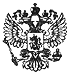 Федеральный закон от 3 июля 2016 г. N 251-ФЗ "О внесении изменений в часть вторую Налогового кодекса Российской Федерации в связи с принятием Федерального закона "О независимой оценке квалификации"     Принят Государственной Думой 22 июня 2016 года     Одобрен Советом Федерации 29 июня 2016 года     Статья 1     Внести в  часть  вторую  Налогового  кодекса  Российской   Федерации(Собрание законодательства Российской Федерации, 2000,  N 32,   ст. 3340;2001, N 1, ст. 18; N 23, ст. 2289; N 33, ст. 3413; N 53, ст. 5023; 2002,N 22, ст. 2026; N 30, ст. 3021; 2003, N 1,  ст. 5,  6;  N 19,   ст. 1749;N 21, ст. 1958; N 28, ст. 2879; N 46, ст. 4443;  2004,  N 27,   ст. 2715;N 34, ст. 3518; 2005, N 1, ст. 30, 38; N 24, ст. 2312;  N 27,   ст. 2707,2710, 2717; N 30, ст. 3104, 3112; 2006, N 12, ст. 1233; N 31,   ст. 3436,3443, 3452; N 50, ст. 5279, 5286; 2007, N 1, ст. 20, 31; N 13, ст. 1465;N 23, ст. 2691; N 31, ст. 3991, 4013; N 45,  ст. 5416;  N 49,   ст. 6045;N 50, ст. 6237; 2008, N 18, ст. 1942; N 27,  ст. 3126;  N 30,   ст. 3611,3614; N 49, ст. 5723; 2009, N 1, ст. 21; N 18, ст. 2147; N 23, ст. 2772,2775; N 29,  ст. 3598,  3639;  N 30,  ст. 3739;  N 39,  ст. 4534;  N 45,ст. 5271; N 48, ст. 5725, 5726, 5731, 5733; N 52, ст. 6444; 2010,   N 15,ст. 1737; N 31, ст. 4176, 4198; N 32, ст. 4298;  N 48,  ст. 6247;   2011,N 1, ст. 7;  N 11,  ст. 1492;  N 24,  ст. 3357;  N 26,  ст. 3652;  N 29,ст. 4291; N 30, ст. 4583; N 48, ст. 6729, 6731;  N 49,  ст. 7016,   7037;2012, N 10, ст. 1164; N 19, ст. 2281; N 26,  ст. 3447;  N 27,   ст. 3588;N 41, ст. 5526; N 49, ст. 6750; N 53, ст. 7604;  2013,  N 23,   ст. 2866;N 27, ст. 3444; N 30, ст. 4048, 4081; N 40,  ст. 5038;  N 48,   ст. 6165;N 52, ст. 6985; 2014, N 16, ст. 1838; N 19,  ст. 2321;  N 26,   ст. 3373;N 40, ст. 5316; N 48, ст. 6647, 6657, 6663; 2015, N 1, ст. 15, 18; N 14,ст. 2024, 2025; N 24, ст. 3373, 3377; N 27,  ст. 3968;  N 41,   ст. 5632;N 48, ст. 6686, 6688, 6692; 2016, N 1, ст. 16; N 7,  ст. 920)   следующиеизменения:     1) статью 217 дополнить пунктом 21.1 следующего содержания:     "21.1) суммы платы за прохождение независимой  оценки   квалификацииработников или лиц, претендующих  на  осуществление  определенного   видатрудовой  деятельности,  положениям  профессионального  стандарта   иликвалификационным требованиям, установленным федеральными законами и иныминормативными правовыми актами Российской Федерации (далее - требования кквалификации),  осуществляемой  в  соответствии   с     законодательствомРоссийской Федерации;";     2) в статье 219:     а) пункт 1 дополнить подпунктом 6 следующего содержания:     "6) в сумме, уплаченной в налоговом периоде  налогоплательщиком   запрохождение  независимой  оценки  своей  квалификации  на    соответствиетребованиям  к  квалификации  в  организациях,   осуществляющих   такуюдеятельность в соответствии с законодательством Российской Федерации, - вразмере фактически произведенных  расходов  на  прохождение   независимойоценки квалификации на соответствие требованиям к квалификации с   учетомограничения размера, установленного абзацем седьмым  пункта 2   настоящейстатьи.";     б) в абзаце седьмом пункта 2 слова "подпунктами  2  -  5"   заменитьсловами "подпунктами 2 - 6", после слов "в  соответствии  с   Федеральнымзаконом "О дополнительных страховых взносах на  накопительную  пенсию  игосударственной поддержке формирования пенсионных накоплений"   дополнитьсловами  "либо  по  оплате   прохождения   независимой       оценки своейквалификации";     3) в статье 264:     а) подпункт 23  пункта 1  после  слова  "переподготовку"   дополнитьсловами ", прохождение независимой оценки квалификации  на   соответствиетребованиям к квалификации";     б) в пункте 3:     абзац первый после  слова  "переподготовку"  дополнить    словами ",прохождение независимой оценки квалификации на соответствие требованиям кквалификации";     подпункт 1  дополнить  словами  ", прохождение  независимой   оценкиквалификации  на  соответствие  требованиям  к  квалификации   работниковналогоплательщика осуществляется на основании договора оказания услуг попроведению независимой оценки квалификации на соответствие требованиям кквалификации в соответствии с законодательством Российской Федерации";     подпункт 2 после слов "не  менее  одного  года"  дополнить   словами", независимую  оценку  квалификации  на  соответствие      требованиям кквалификации в соответствии  с  законодательством  Российской   Федерациипроходят  работники  налогоплательщика,  заключившие  с  ним     трудовойдоговор";     дополнить новым абзацем пятым следующего содержания:     "Налогоплательщик обязан хранить документы, подтверждающие   расходына прохождение работником независимой оценки квалификации на соответствиетребованиям к квалификации, в  течение  всего  срока  действия   договораоказания  услуг  по  проведению  независимой  оценки      квалификации насоответствие требованиям к квалификации и одного года работы физическоголица,  прохождение  независимой  оценки  квалификации  на    соответствиетребованиям к квалификации которого было оплачено  налогоплательщиком   всоответствии с заключенным с налогоплательщиком трудовым договором, но неменее четырех лет.";     абзац пятый считать абзацем шестым;     4) подпункт 26  пункта 2  статьи 346.5  после  слов     "расходы на"дополнить  словами  "проведение  независимой  оценки      квалификации насоответствие требованиям к квалификации,";     5) подпункт 33  пункта 1  статьи 346.16  после  слов    "расходы на"дополнить  словами  "проведение  независимой  оценки      квалификации насоответствие требованиям к квалификации,".     Статья 2     Настоящий Федеральный закон вступает в силу с 1 января 2017 года.Президент Российской Федерации                                  В. ПутинМосква, Кремль3 июля 2016 годаN 251-ФЗ